A. 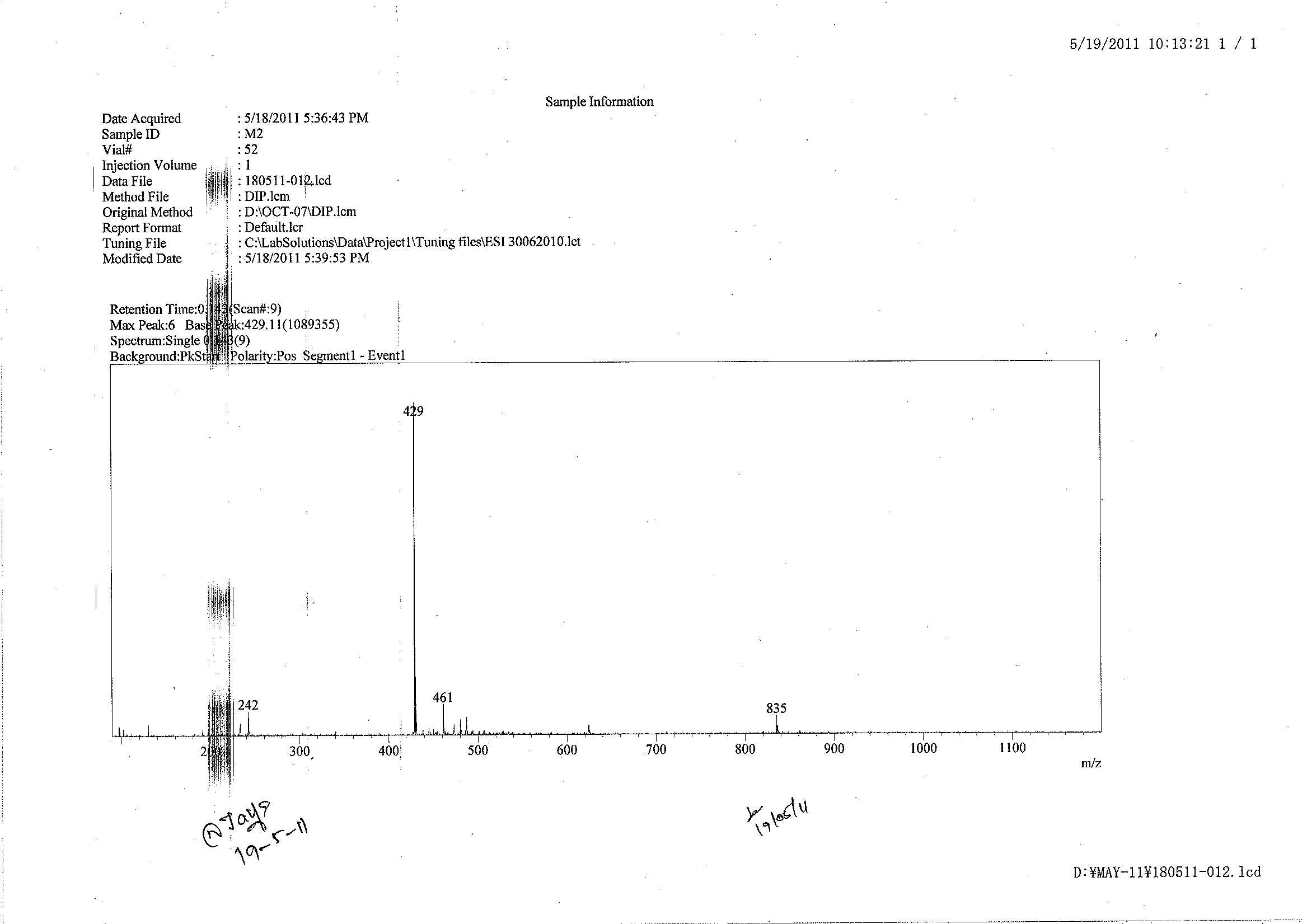 B. 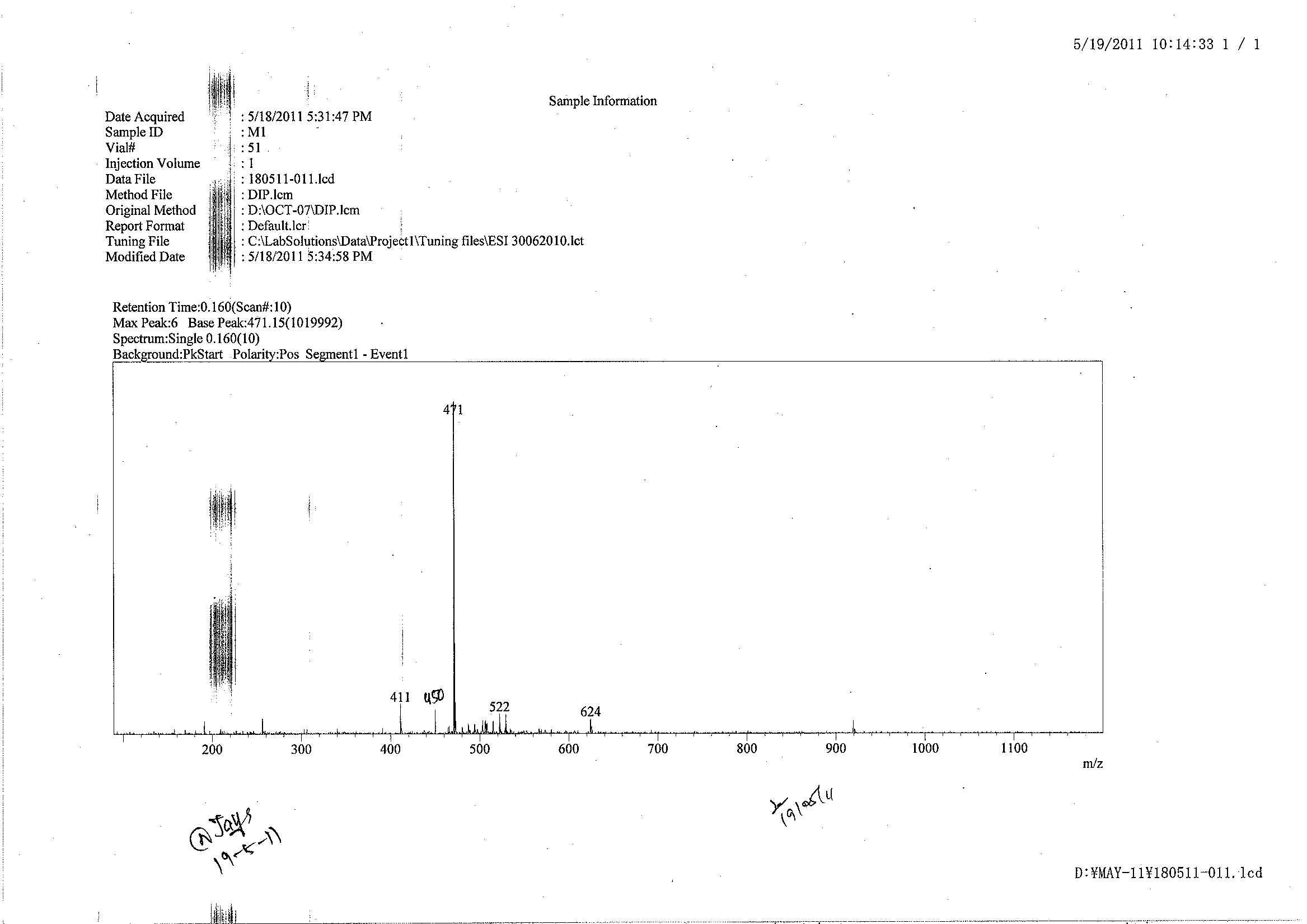 Fig. S6. Positive ESI-MS spectra of A. SME ([2M+Na]+: 835) and B. ASME ([2M+Na]+: 919), isolated and purified from IFBp, in CD3OD.